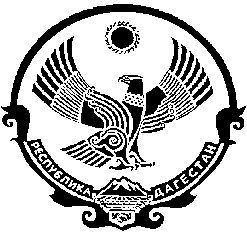                                    СОБРАНИЕ ДЕПУТАТОВ  МУНИЦИПАЛЬНОГО ОБРАЗОВАНИЯ «БЕЖТИНСКИЙ УЧАСТОК»368410, Республика Дагестан, Цунтинский район, с. Бежтат.: (872 2)55-23-01, 55-23-02, ф. 55-23-05, bezhta-mo@mail.ru,  admin@bezhta.ru от «22» февраля 2017г.              с. Бежта                              № 03                                               РЕШЕНИЕОб утверждении Положения о компенсационных выплатах депутатам Собрания депутатов МО «Бежтинский участок», осуществляющих свои полномочия на непостоянной основе.	Руководствуясь Федеральным законом от «6» октября 2003 года № 131-ФЗ  «Об общих принципах организации местного самоуправления в Российской Федерации. Устава муниципального образования «Бежтинский участок» Республики Дагестан, Собрания депутатов МО «Бежтинский участок» выносит                                               Решение:Утвердить Положение об установлении денежной компенсации депутатам Собрания депутатов МО «Бежтинский участок», осуществляющим свои полномочия на непостоянной основе, на период полномочий представительного органа согласно приложению № 1.Опубликовать настоящее решение в газете «Бежтинский вестник» и разместить в сайте администрации.Настоящее решение выступает в силу после его официального опубликования.Председатель Собрания депутатов МО «Бежтинский участок»                                                   С. Курбанов   Приложение № 1к решению Собрания депутатов МО «Бежтинский участок»                                                  Положение о компенсационных выплатах депутатам Собрания депутатов МО «Бежтинский участок», осуществляющих свои полномочия на непостоянной основе.	Настоящее Положение принято в соответствии со статьей Устава МО «Бежтинский участок» и устанавливает размер и порядок компенсационных выплат, связанных с осуществлением полномочий депутата Собрания депутатов МО «Бежтинский участок», осуществляющего свои полномочия на непостоянной основе.Депутатам Собрания депутатов (кроме работающих на постоянной основе) назначается ежеквартальная денежная компенсация за время участия в мероприятиях (заседаниях и работе постоянно действующих комиссий Собрания депутатов), проводимых Собранием депутатов МО «Бежтинский участок».Денежная компенсация является материально-финансовым обеспечением гарантий деятельности депутатов Собрания депутатов и представляет собой компенсацию затрат депутатов по выполнению ими депутатских обязанностей, в том числе направленные на компенсацию организационно-технических затрат депутатов и других расходов.Компенсационные выплаты депутатам Собрания производится один раз в квартал в размере 1000 рублей а депутатам вне участка 3000 рублей за каждое участие в работе Собрания депутатов, заседание депутатской планово-бюджетной комиссии, депутатской комиссии по социально- экономическому развитию МО «Бежтинский участок».Учет работы каждого депутата определяются протоколом Собрания депутатов либо постоянной комиссии Собрания депутатов.Компенсация депутатам Собрания депутатов МО «Бежтинский участок» назначается без подтверждающих документов.Депутат Собрания депутатов, не принимающим участия в работе Собрания депутатов, постоянных комиссий, компенсационная выплата не производится.Выплата компенсации при наличии заявления депутата о выплате компенсации, которое подается один раз в квартал период полномочия депутата на имя  Председателя Собрания депутатов. В заявлении указываются реквизиты банковского счета депутата, на который будут производиться перечисление компенсации. Невыполнение депутатом условий настоящего пункта не лишает депутата права на получение компенсации после их выполнения. Ежеквартально главному специалисту МО «Бежтинский участок» (бухгалтеру), по результатам работы депутатов представляется распоряжение Председателя Собрания депутатов, в котором оговаривается размер выплаты каждому депутату в зависимости от участия депутатов в работе Собрания депутатов.Компенсационные выплаты, связанные с депутатской деятельностью, производится за счет средств бюджета Собрания депутатов МО «Бежтинский участок» предусмотренных на содержания Собрания депутатов.Главный специалист администрации (бухгалтер) производит расчет суммы компенсации и ее перечисление на банковские счета, указанные в заявлениях депутатов о выплате компенсации.Исчисление и уплата налогов с выплачиваемой депутату компенсации производится главным специалистом (бухгалтером) в соответствии с действующим законодательством. Депутат Собрания депутатов МО «Бежтинский участок» вправе отказаться от получения компенсационных выплат.